ГЛАВА БЕРЕЗОВСКОГО РАЙОНА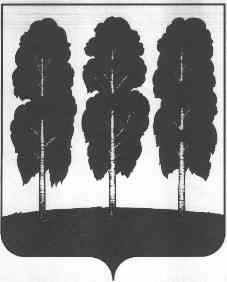 ХАНТЫ-МАНСИЙСКОГО АВТОНОМНОГО ОКРУГА – ЮГРЫПОСТАНОВЛЕНИЕ от  06.04.2021                                                    	     № 12пгт. БерезовоО награждении В соответствии с постановлением главы Березовского района от 22 мая   2019 года № 28 «Об учреждении поощрений главы Березовского района и признании утратившими силу некоторых муниципальных правовых актов   главыБерезовского района», на основании решения Комиссии по поощрениям главы Березовского района (протокол от 06 апреля 2021 года № 6):Объявить Благодарность главы Березовского  района:          1.1. За долголетнюю и безупречную службу в органах внутренних дел и в связи с празднованием Дня сотрудника органов внутренних дел Российской Федерации:- Лыпенко Владимиру Анатольевичу, ветерану органов внутренних дел Российской Федерации по Березовскому району;- Колчанову Владимиру Викторовичу, ветерану органов внутренних дел Российской Федерации по Березовскому району;- Муленкову Александру Вячеславовичу, ветерану органов внутренних дел Российской Федерации по Березовскому району;- Лельхову Олегу Никитичу, ветерану органов внутренних дел Российской Федерации по Березовскому району.2. Опубликовать настоящее постановление в газете «Жизнь Югры» и разместить на официальном веб-сайте органов местного самоуправления Березовского района.3. Настоящее постановление вступает в силу после его подписания. 4. Контроль за исполнением настоящего постановления оставляю за собой.Глава района                                                                                                  В.И. Фомин